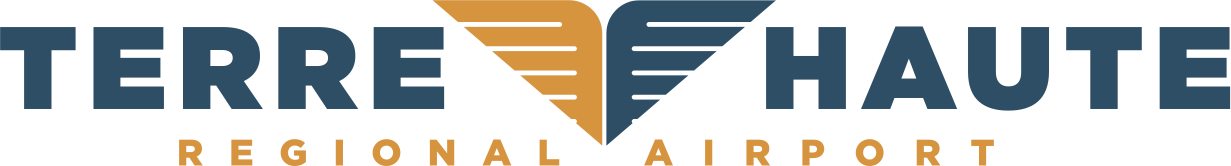 Regular Session                                                                                                          July 10, 2019 at 8:00 A.M. EST Call to orderConsideration and approval of the June 12, 2019 Meeting MinutesBoard of Directors’ CommentsComments from the PublicConsideration for Approval of Claims Reports:Board of Directors – Committee ReportsPersonnel & BenefitsFacilities	Budget & FinanceEconomic DevelopmentExecutive Director’s ReportTreasurer’s ReportAttorney’s ReportConsultant’s ReportConsideration and Discussion of New Business8.    Consideration and Discussion of Unfinished Business9.	Comments from the Public  	       10.   Board of Directors’ Comments 11.   Adjourn 